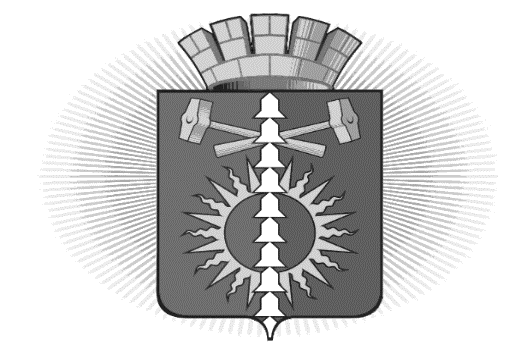 
АДМИНИСТРАЦИЯ ГОРОДСКОГО ОКРУГА ВЕРХНИЙ ТАГИЛ П О С Т А Н О В Л Е Н И Еот «30» января 2019 года № 66город Верхний ТагилО внесении изменений в Порядок расходования средств федерального бюджета, поступивших в бюджет городского округа Верхний Тагил в форме субвенций на осуществление государственного полномочия по первичному воинскому учету на территории городского округа Верхний Тагил, утвержденный постановлением администрации городского округа Верхний Тагил от 16.11.2017 № 700В соответствии с постановлением администрации городского округа Верхний Тагил от 27.12.2018 № 906 (ред. от 22.01.2019) «Об утверждении Муниципальной программы «Совершенствование муниципального управления на территории городского округа Верхний Тагил на 2019-2024 годы», руководствуясь Уставом городского округа Верхний ТагилПОСТАНОВЛЯЮ:1. Внести в Порядок расходования средств федерального бюджета, поступивших в бюджет городского округа Верхний Тагил в форме субвенций на осуществление государственного полномочия по первичному воинскому учету на территории городского округа Верхний Тагил, утвержденный постановлением администрации городского округа Верхний Тагил от 16.11.2017 № 700 (далее – Порядок), следующие изменения:1.1. пункт 3 Порядка изложить в новой редакции:« 3. Субвенции, поступившие в бюджет городского округа Верхний Тагил из федерального бюджета на осуществление государственного полномочия по первичному воинскому учету на территории городского округа Верхний Тагил (далее – Субвенции), подлежат зачислению в доходы бюджета городского округа и расходованию в соответствии с подпрограммой «Обеспечение реализации муниципальной программы «Совершенствование муниципального управления на территории городского округа Верхний Тагил» муниципальной программы «Совершенствование муниципального управления на территории городского округа Верхний Тагил на 2019-2024 годы» по разделу 0200 «Национальная оборона», подразделу 0203 «Мобилизационная и вневойсковая подготовка», целевой статье 12 2 04 51180 «Мероприятия, направленные на осуществление государственного полномочия по первичному воинскому учету на территориях, на которых отсутствуют военные комиссариаты».2. Настоящее Постановление разместить на официальном сайте городского округа Верхний Тагил.3. Контроль за исполнением настоящего Постановления возложить на заместителя главы администрации по экономическим вопросам Поджарову Н.Е. Глава городского округа Верхний Тагил           подпись                   В.Г. Кириченко